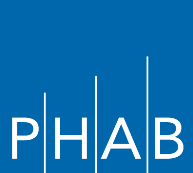 DOCUMENTATION COVER SHEET TEMPLATESFor use with PHAB Standards and Measures v1.5March 2020DOMAIN 6For each example submitted as documentation, complete the appropriate cover sheet template. Ensure that each required element for the measure is specified with a PDF page number and include any brief explanatory notes, if needed. The documentation cover sheet templates do not take the place of the Standards and Measures. Remember, each example must fit within the context of the Domain and standard and meet the intent of the measure, as described in the Purpose and Significance statements. Throughout the templates, specific words and phrases are underlined. These words and phrases are requirements that have been frequently missed. These underlines are intended to direct the reader to the element, but do not indicate that the word or phrase is more important than any other element of the requirement. Some measures include a “NOTE.” These notes are from PHAB’s Accreditation Specialists and are intended to help with the interpretation of the requirement.Please direct any measure interpretation questions to your assigned Accreditation Specialist.   PHAB Documentation Cover PageMeasure # 6.1.1Laws reviewed in order to determine the need for revisions.Laws reviewed in order to determine the need for revisions.RD # 1Reviews of public health laws or laws with public health implications that include the following:Example # 1Required Elements from Guidance (including bulleted items)Required Elements from Guidance (including bulleted items)PDF Page Number(s) Explanatory Notes 1The health department must document its evaluation of laws for their public health implications. Health departments must document that the review of the law included: 1aConsideration of evidence-based practices, promising practices, or practice based evidence. 1aThe impact of the law on health equity in the health department’s jurisdiction, if any, must also be considered.1bThe use of model public laws, check lists, templates, or some other standard outline or guide.1cInput from key partners and stakeholders.1dCollaboration with other levels of government health departments. (only required for one example)State health departments must document that it has collaborated with Tribal or local health departments in reviewing laws that may impact those Tribal or local health departments.Local health departments must document how they consult with Tribes when reviewing laws that impact multiple jurisdictions, for example, disease reporting, isolation and quarantine, and immunizations.Tribal health departments must document work with its local Tribal units in addition to other partners, when reviewing existing laws and revising or creating new laws.Examples are from different programs and one example must demonstrate collaboration with other levels of health departments (Tribal, state, and/or local).Evidence of Authenticity and Date are required within the documentation itself. If this evidence is difficult to locate or is found within supporting documentation, please provide a brief explanation of the location here and/or provide the supporting documentation to demonstrate the date and/or evidence of authenticity. PHAB Documentation Cover PageMeasure # 6.1.1Laws reviewed in order to determine the need for revisions.Laws reviewed in order to determine the need for revisions.RD # 1Reviews of public health laws or laws with public health implications that include the following:Example # 2Required Elements from Guidance (including bulleted items)Required Elements from Guidance (including bulleted items)PDF Page Number(s) Explanatory Notes 1The health department must document its evaluation of laws for their public health implications. Health departments must document that the review of the law included: 1aConsideration of evidence-based practices, promising practices, or practice based evidence. 1aThe impact of the law on health equity in the health department’s jurisdiction, if any, must also be considered.1bThe use of model public laws, check lists, templates, or some other standard outline or guide.1cInput from key partners and stakeholders.1dCollaboration with other levels of government health departments. (only required for one example)State health departments must document that it has collaborated with Tribal or local health departments in reviewing laws that may impact those Tribal or local health departments.Local health departments must document how they consult with Tribes when reviewing laws that impact multiple jurisdictions, for example, disease reporting, isolation and quarantine, and immunizations.Tribal health departments must document work with its local Tribal units in addition to other partners, when reviewing existing laws and revising or creating new laws.Examples are from different programs and one example must demonstrate collaboration with other levels of health departments (Tribal, state, and/or local).Evidence of Authenticity and Date are required within the documentation itself. If this evidence is difficult to locate or is found within supporting documentation, please provide a brief explanation of the location here and/or provide the supporting documentation to demonstrate the date and/or evidence of authenticity. PHAB Documentation Cover PageMeasure # 6.1.1Laws reviewed in order to determine the need for revisions.Laws reviewed in order to determine the need for revisions.RD # 2Access to legal counsel.Example # 1Required Elements from Guidance (including bulleted items)Required Elements from Guidance (including bulleted items)PDF Page Number(s) Explanatory Notes 2The health department must document that it has access to legal counsel review and advice for use, as needed.Evidence of Authenticity and Date are required within the documentation itself. If this evidence is difficult to locate or is found within supporting documentation, please provide a brief explanation of the location here and/or provide the supporting documentation to demonstrate the date and/or evidence of authenticity. PHAB Documentation Cover PageMeasure # 6.1.2Information provided to the governing entity and/or elected/appointed officials concerning needed updates/amendments to current laws and/or proposed new laws.Information provided to the governing entity and/or elected/appointed officials concerning needed updates/amendments to current laws and/or proposed new laws.RD # 1The provision of written recommendations to governing entity and/or elected/appointed officials concerning amendments or updates to current laws and/or proposed new laws.Example # 1Required Elements from Guidance (including bulleted items)Required Elements from Guidance (including bulleted items)PDF Page Number(s) Explanatory Notes 1The health department must document that it has submitted written reviews of current laws or proposals for new laws to the governing entity and/or elected/appointed officials.1The documentation must show distribution to the targeted audiences of governing entities and/or elected/appointed officials.Evidence of Authenticity and Date are required within the documentation itself. If this evidence is difficult to locate or is found within supporting documentation, please provide a brief explanation of the location here and/or provide the supporting documentation to demonstrate the date and/or evidence of authenticity. PHAB Documentation Cover PageMeasure # 6.1.2Information provided to the governing entity and/or elected/appointed officials concerning needed updates/amendments to current laws and/or proposed new lawsInformation provided to the governing entity and/or elected/appointed officials concerning needed updates/amendments to current laws and/or proposed new lawsRD # 1The provision of written recommendations to governing entity and/or elected/appointed officials concerning amendments or updates to current laws and/or proposed new laws. Example # 2Required Elements from Guidance (including bulleted items)Required Elements from Guidance (including bulleted items)PDF Page Number(s) Explanatory Notes 1The health department must document that it has submitted written reviews of current laws or proposals for new laws to the governing entity and/or elected/appointed officials.1The documentation must show distribution to the targeted audiences of governing entities and/or elected/appointed officials.Evidence of Authenticity and Date are required within the documentation itself. If this evidence is difficult to locate or is found within supporting documentation, please provide a brief explanation of the location here and/or provide the supporting documentation to demonstrate the date and/or evidence of authenticity. PHAB Documentation Cover PageMeasure # 6.2.1Department knowledge maintained and public health laws applied in a consistent manner.Department knowledge maintained and public health laws applied in a consistent manner.RD # 1Provisions of training for staff in laws to support public health interventions and practice.Example # 1Required Elements from Guidance (including bulleted items)Required Elements from Guidance (including bulleted items)PDF Page Number(s) Explanatory Notes 1The health department must document that the staff are trained in laws that support public health interventions and practice.Note: Examples must demonstrate training in public health laws that the health department enforces. Examples of laws the department must abide by would not fit this requirement.1Staff must be trained on the specific aspects of the law for which they are programmatically responsible.Evidence of Authenticity and Date are required within the documentation itself. If this evidence is difficult to locate or is found within supporting documentation, please provide a brief explanation of the location here and/or provide the supporting documentation to demonstrate the date and/or evidence of authenticity. PHAB Documentation Cover PageMeasure # 6.2.1Department knowledge maintained and public health laws applied in a consistent manner.Department knowledge maintained and public health laws applied in a consistent manner.RD # 1Provisions of training for staff in laws to support public health interventions and practice.Example # 2Required Elements from Guidance (including bulleted items)Required Elements from Guidance (including bulleted items)PDF Page Number(s) Explanatory Notes 1The health department must document that the staff are trained in laws that support public health interventions and practice.Note: Examples must demonstrate training in public health laws that the health department enforces. Examples of laws the department must abide by would not fit this requirement.1Staff must be trained on the specific aspects of the law for which they are programmatically responsible.Evidence of Authenticity and Date are required within the documentation itself. If this evidence is difficult to locate or is found within supporting documentation, please provide a brief explanation of the location here and/or provide the supporting documentation to demonstrate the date and/or evidence of authenticity. PHAB Documentation Cover PageMeasure # 6.2.1Department knowledge maintained and public health laws applied in a consistent manner.Department knowledge maintained and public health laws applied in a consistent manner.RD # 2Efforts to ensure the consistent application of public health laws.Example # 1Required Elements from Guidance (including bulleted items)Required Elements from Guidance (including bulleted items)PDF Page Number(s) Explanatory Notes 2The health department must document efforts to ensure the consistent application of public health laws.2Documentation may be a review of either health department staff’s application of laws or other organizations’ application of public health laws for which the health department is not responsible for enforcement. Coordination with other organizations thatapply laws must be evidenced.Evidence of Authenticity and Date are required within the documentation itself. If this evidence is difficult to locate or is found within supporting documentation, please provide a brief explanation of the location here and/or provide the supporting documentation to demonstrate the date and/or evidence of authenticity. PHAB Documentation Cover PageMeasure # 6.2.1Department knowledge maintained and public health laws applied in a consistent manner.Department knowledge maintained and public health laws applied in a consistent manner.RD # 2Efforts to ensure the consistent application of public health laws.Example # 2Required Elements from Guidance (including bulleted items)Required Elements from Guidance (including bulleted items)PDF Page Number(s) Explanatory Notes 2The health department must document efforts to ensure the consistent application of public health laws.2Documentation may be a review of either health department staff’s application of laws or other organizations’ application of public health laws for which the health department is not responsible for enforcement. Coordination with other organizations thatapply laws must be evidenced.Evidence of Authenticity and Date are required within the documentation itself. If this evidence is difficult to locate or is found within supporting documentation, please provide a brief explanation of the location here and/or provide the supporting documentation to demonstrate the date and/or evidence of authenticity. PHAB Documentation Cover PageMeasure # 6.2.2Laws and permit/license application requirements are accessible to the public.Laws and permit/license application requirements are accessible to the public.RD # 1Public access to information about laws and permit/license application processes.Example # 1Required Elements from Guidance (including bulleted items)Required Elements from Guidance (including bulleted items)PDF Page Number(s) Explanatory Notes 1The health department must document how it makes information concerning public health related laws and permits/license applications available to members of the public who request it.Evidence of Authenticity and Date are required within the documentation itself. If this evidence is difficult to locate or is found within supporting documentation, please provide a brief explanation of the location here and/or provide the supporting documentation to demonstrate the date and/or evidence of authenticity. PHAB Documentation Cover PageMeasure # 6.2.3Information or education provided to regulated entities regarding their responsibilities and methods to achieve full compliance with public health related laws.Information or education provided to regulated entities regarding their responsibilities and methods to achieve full compliance with public health related laws.RD # 1Provision of information or education to regulated entities concerning their responsibilities for compliance with public health laws.1 written recordRequired Elements from Guidance (including bulleted items)Required Elements from Guidance (including bulleted items)PDF Page Number(s) Explanatory Notes 1The health department must provide a written record of the provision of information to regulated individuals or entities about their responsibilities related to public health laws.1Documentation must include both the information provided and evidence of its distribution.Evidence of Authenticity and Date are required within the documentation itself. If this evidence is difficult to locate or is found within supporting documentation, please provide a brief explanation of the location here and/or provide the supporting documentation to demonstrate the date and/or evidence of authenticity. PHAB Documentation Cover PageMeasure # 6.3.1Written procedures and protocols for conducting enforcement actions.Written procedures and protocols for conducting enforcement actions.RD # 1Authority to conduct enforcement activities.Example # 1Required Elements from Guidance (including bulleted items)Required Elements from Guidance (including bulleted items)PDF Page Number(s) Explanatory Notes 1The health department must document its authority to conduct enforcement activities.1If the department has little or no authority to conduct enforcement actions, the department must be coordinating and sharing information with agencies that do have public health related enforcement authority and must provide documentation of the authority of the other entity that conducts enforcement.Evidence of Authenticity and Date are required within the documentation itself. If this evidence is difficult to locate or is found within supporting documentation, please provide a brief explanation of the location here and/or provide the supporting documentation to demonstrate the date and/or evidence of authenticity. PHAB Documentation Cover PageMeasure # 6.3.1Written procedures and protocols for conducting enforcement actions.Written procedures and protocols for conducting enforcement actions.RD # 1Authority to conduct enforcement activities.Example # 2Required Elements from Guidance (including bulleted items)Required Elements from Guidance (including bulleted items)PDF Page Number(s) Explanatory Notes 1The health department must document its authority to conduct enforcement activities.1If the department has little or no authority to conduct enforcement actions, the department must be coordinating and sharing information with agencies that do have public health related enforcement authority and must provide documentation of the authority of the other entity that conducts enforcement.Evidence of Authenticity and Date are required within the documentation itself. If this evidence is difficult to locate or is found within supporting documentation, please provide a brief explanation of the location here and/or provide the supporting documentation to demonstrate the date and/or evidence of authenticity. PHAB Documentation Cover PageMeasure # 6.3.1Written procedures and protocols for conducting enforcement actions.Written procedures and protocols for conducting enforcement actions.RD # 2Procedures and protocols for achieving Compliance with laws or enforcement actions.Example # 1Required Elements from Guidance (including bulleted items)Required Elements from Guidance (including bulleted items)PDF Page Number(s) Explanatory Notes 2The health department must provide copies of procedures, protocols or processes for enforcement program areas.2Where the health department does not conduct public health enforcement actions, the protocols used by the enforcement agency must be provided and must demonstrate cooperation between the enforcement agency and the healthdepartment.2One of the examples must address infectious disease.Evidence of Authenticity and Date are required within the documentation itself. If this evidence is difficult to locate or is found within supporting documentation, please provide a brief explanation of the location here and/or provide the supporting documentation to demonstrate the date and/or evidence of authenticity. PHAB Documentation Cover PageMeasure # 6.3.1Written procedures and protocols for conducting enforcement actions.Written procedures and protocols for conducting enforcement actions.RD # 2Procedures and protocols for achieving Compliance with laws or enforcement actions.Example # 2Required Elements from Guidance (including bulleted items)Required Elements from Guidance (including bulleted items)PDF Page Number(s) Explanatory Notes 2The health department must provide copies of procedures, protocols or processes for enforcement program areas.2Where the health department does not conduct public health enforcement actions, the protocols used by the enforcement agency must be provided and must demonstrate cooperation between the enforcement agency and the healthdepartment.2One of the examples must address infectious disease.Evidence of Authenticity and Date are required within the documentation itself. If this evidence is difficult to locate or is found within supporting documentation, please provide a brief explanation of the location here and/or provide the supporting documentation to demonstrate the date and/or evidence of authenticity. PHAB Documentation Cover PageMeasure # 6.3.2Inspection activities of regulated entities conducted and monitoredaccording to mandated frequency and/or a risk analysis method thatguides the frequency and scheduling of inspections of regulated entities.Inspection activities of regulated entities conducted and monitoredaccording to mandated frequency and/or a risk analysis method thatguides the frequency and scheduling of inspections of regulated entities.RD # 1Protocol/algorithm for scheduling inspections of regulated entities.Example # 1Required Elements from Guidance (including bulleted items)Required Elements from Guidance (including bulleted items)PDF Page Number(s) Explanatory Notes 1The health department must provide schedules for inspections. The health department may select the areas or programs.1The selected schedules must be in programs where the health department has authority to conduct an inspection of the regulated entity, unless the health department has no such authority.1Two examples from 2 different programs.Evidence of Authenticity and Date are required within the documentation itself. If this evidence is difficult to locate or is found within supporting documentation, please provide a brief explanation of the location here and/or provide the supporting documentation to demonstrate the date and/or evidence of authenticity. PHAB Documentation Cover PageMeasure # 6.3.2Inspection activities of regulated entities conducted and monitoredaccording to mandated frequency and/or a risk analysis method thatguides the frequency and scheduling of inspections of regulated entities.Inspection activities of regulated entities conducted and monitoredaccording to mandated frequency and/or a risk analysis method thatguides the frequency and scheduling of inspections of regulated entities.RD # 1Protocol/algorithm for scheduling inspections of regulated entities.Example # 2Required Elements from Guidance (including bulleted items)Required Elements from Guidance (including bulleted items)PDF Page Number(s) Explanatory Notes 1The health department must provide schedules for inspections. The health department may select the areas or programs.1The selected schedules must be in programs where the health department has authority to conduct an inspection of the regulated entity, unless the health department has no such authority.1Two examples from 2 different programs.Evidence of Authenticity and Date are required within the documentation itself. If this evidence is difficult to locate or is found within supporting documentation, please provide a brief explanation of the location here and/or provide the supporting documentation to demonstrate the date and/or evidence of authenticity. PHAB Documentation Cover PageMeasure # 6.3.2Inspection activities of regulated entities conducted and monitoredaccording to mandated frequency and/or a risk analysis method thatguides the frequency and scheduling of inspections of regulated entities.Inspection activities of regulated entities conducted and monitoredaccording to mandated frequency and/or a risk analysis method thatguides the frequency and scheduling of inspections of regulated entities.RD # 2Inspections that meet defined frequencies with reports of actions, status, follow-up, re-inspections, and final dispositionExample # 1Required Elements from Guidance (including bulleted items)Required Elements from Guidance (including bulleted items)PDF Page Number(s) Explanatory Notes 2The health department must document a database or provide a log of inspection reports with actions taken, current status, follow-up, return inspections and final disposition.2When the department has little or no authority to conduct enforcement actions, the department must: coordinate and share information with agencies that do have public health related enforcement authority; provide documentation of the authority of the other entity that conducts enforcement; and provide documentation that it is informed of inspection protocols and reports showing the results of inspection.2Documentation of inspections must relate to the same programs for which schedules were provided in RD1, above.Evidence of Authenticity and Date are required within the documentation itself. If this evidence is difficult to locate or is found within supporting documentation, please provide a brief explanation of the location here and/or provide the supporting documentation to demonstrate the date and/or evidence of authenticity. PHAB Documentation Cover PageMeasure # 6.3.2Inspection activities of regulated entities conducted and monitoredaccording to mandated frequency and/or a risk analysis method thatguides the frequency and scheduling of inspections of regulated entities.Inspection activities of regulated entities conducted and monitoredaccording to mandated frequency and/or a risk analysis method thatguides the frequency and scheduling of inspections of regulated entities.RD # 2Inspections that meet defined frequencies with reports of actions, status, follow-up, re-inspections, and final disposition.Example # 2Required Elements from Guidance (including bulleted items)Required Elements from Guidance (including bulleted items)PDF Page Number(s) Explanatory Notes 2The health department must document a database or provide a log of inspection reports with actions taken, current status, follow-up, return inspections and final disposition.2When the department has little or no authority to conduct enforcement actions, the department must: coordinate and share information with agencies that do have public health related enforcement authority; provide documentation of the authority of the other entity that conducts enforcement; and provide documentation that it is informed of inspection protocols and reports showing the results of inspection.2Documentation of inspections must relate to the same programs for which schedules were provided in RD1, above.Evidence of Authenticity and Date are required within the documentation itself. If this evidence is difficult to locate or is found within supporting documentation, please provide a brief explanation of the location here and/or provide the supporting documentation to demonstrate the date and/or evidence of authenticity. PHAB Documentation Cover PageMeasure # 6.3.3Procedures and protocols followed for both routine and emergency situations requiring enforcement activities and complaint follow-up.Procedures and protocols followed for both routine and emergency situations requiring enforcement activities and complaint follow-up.RD # 1Actions taken in response to complaints.Example # 1Required Elements from Guidance (including bulleted items)Required Elements from Guidance (including bulleted items)PDF Page Number(s) Explanatory Notes 1The health department must document actions taken as a result of investigations or follow-up of complaints, as well as analysis of the situation and standards for follow-up.1The standards for follow-up may be within the procedures and protocols. If separate, the standards must be included with the database or log for the documentation.1Two examples from 2 different programs.Evidence of Authenticity and Date are required within the documentation itself. If this evidence is difficult to locate or is found within supporting documentation, please provide a brief explanation of the location here and/or provide the supporting documentation to demonstrate the date and/or evidence of authenticity. PHAB Documentation Cover PageMeasure # 6.3.3Procedures and protocols followed for both routine and emergency situations requiring enforcement activities and complaint follow-up.Procedures and protocols followed for both routine and emergency situations requiring enforcement activities and complaint follow-up.RD # 1Actions taken in response to complaints.Example # 2Required Elements from Guidance (including bulleted items)Required Elements from Guidance (including bulleted items)PDF Page Number(s) Explanatory Notes 1The health department must document actions taken as a result of investigations or follow-up of complaints, as well as analysis of the situation and standards for follow-up.1The standards for follow-up may be within the procedures and protocols. If separate, the standards must be included with the database or log for the documentation.1Two examples from 2 different programs.Evidence of Authenticity and Date are required within the documentation itself. If this evidence is difficult to locate or is found within supporting documentation, please provide a brief explanation of the location here and/or provide the supporting documentation to demonstrate the date and/or evidence of authenticity. PHAB Documentation Cover PageMeasure # 6.3.3Procedures and protocols followed for both routine and emergency situations requiring enforcement activities and complaint follow-up.Procedures and protocols followed for both routine and emergency situations requiring enforcement activities and complaint follow-up.RD # 2Communications with regulated entities regarding a complaint or compliance plan.Example # 1Required Elements from Guidance (including bulleted items)Required Elements from Guidance (including bulleted items)PDF Page Number(s) Explanatory Notes 2The health department must document hearings, meetings, or other official communications with regulated entities regarding a complaint and any resulting compliance plans. 2When the department has little or no authority to conduct enforcement actions, the department must: coordinate and share information with agencies that do have public health related enforcement authority; provide documentation of the authority of the other entity to conduct enforcement; and provide documentation that it is informed of inspection protocols and reports showing the results of inspection.Evidence of Authenticity and Date are required within the documentation itself. If this evidence is difficult to locate or is found within supporting documentation, please provide a brief explanation of the location here and/or provide the supporting documentation to demonstrate the date and/or evidence of authenticity. PHAB Documentation Cover PageMeasure # 6.3.3Procedures and protocols followed for both routine and emergency situations requiring enforcement activities and complaint follow-up.Procedures and protocols followed for both routine and emergency situations requiring enforcement activities and complaint follow-up.RD # 2Communications with regulated entities regarding a complaint or compliance planExample # 2Required Elements from Guidance (including bulleted items)Required Elements from Guidance (including bulleted items)PDF Page Number(s) Explanatory Notes 2The health department must document hearings, meetings, or other official communications with regulated entities regarding a complaint and any resulting compliance plans. 2When the department has little or no authority to conduct enforcement actions, the department must: coordinate and share information with agencies that do have public health related enforcement authority; provide documentation of the authority of the other entity to conduct enforcement; and provide documentation that it is informed of inspection protocols and reports showing the results of inspection.Evidence of Authenticity and Date are required within the documentation itself. If this evidence is difficult to locate or is found within supporting documentation, please provide a brief explanation of the location here and/or provide the supporting documentation to demonstrate the date and/or evidence of authenticity. PHAB Documentation Cover PageMeasure # 6.3.4Patterns or trends identified in compliance from enforcement activities and complaints.Patterns or trends identified in compliance from enforcement activities and complaints.RD # 1Enforcement programs’ annual reports summarizing complaints, enforcement activities, and compliance.Example # 1Required Elements from Guidance (including bulleted items)Required Elements from Guidance (including bulleted items)PDF Page Number(s) Explanatory Notes 1The health department must provide annual reports that summarize complaints, enforcement activities, or compliance. 1Reports must include patterns, trends, and compliance.1If the department operates an enforcement program that is out of compliance with state law or is under sanctions or a performance improvement plan, then one of the examples must be from that program and must be labeled as being out of compliance.Evidence of Authenticity and Date are required within the documentation itself. If this evidence is difficult to locate or is found within supporting documentation, please provide a brief explanation of the location here and/or provide the supporting documentation to demonstrate the date and/or evidence of authenticity. PHAB Documentation Cover PageMeasure # 6.3.4Patterns or trends identified in compliance from enforcement activities and complaints.Patterns or trends identified in compliance from enforcement activities and complaints.RD # 1Enforcement programs’ annual reports summarizing complaints, enforcement activities, and compliance.Example # 2Required Elements from Guidance (including bulleted items)Required Elements from Guidance (including bulleted items)PDF Page Number(s) Explanatory Notes 1The health department must provide annual reports that summarize complaints, enforcement activities, or compliance. 1Reports must include patterns, trends, and compliance.1If the department operates an enforcement program that is out of compliance with state law or is under sanctions or a performance improvement plan, then one of the examples must be from that program and must be labeled as being out of compliance.Evidence of Authenticity and Date are required within the documentation itself. If this evidence is difficult to locate or is found within supporting documentation, please provide a brief explanation of the location here and/or provide the supporting documentation to demonstrate the date and/or evidence of authenticity. PHAB Documentation Cover PageMeasure # 6.3.4Patterns or trends identified in compliance from enforcement activities and complaints.Patterns or trends identified in compliance from enforcement activities and complaints.RD # 2Debriefings or other evaluations on enforcement for process improvements.Example # 1Required Elements from Guidance (including bulleted items)Required Elements from Guidance (including bulleted items)PDF Page Number(s) Explanatory Notes 2The health department must document debriefings or other methods to evaluate what worked well, problems that arose, issues and recommended changes in investigation/response procedures, and other process improvements to enforcement protocols or procedures.2All other process improvements discussedmust be noted in the documentation.2When the department has little or no authority to conduct enforcement actions, the department must: coordinate and share information with agencies that do have public health related enforcement authority; provide documentation of the authority of the other entity to conduct enforcement; and document that it is informed of patterns, trends, and compliance.Evidence of Authenticity and Date are required within the documentation itself. If this evidence is difficult to locate or is found within supporting documentation, please provide a brief explanation of the location here and/or provide the supporting documentation to demonstrate the date and/or evidence of authenticity. PHAB Documentation Cover PageMeasure # 6.3.4Patterns or trends identified in compliance from enforcement activities and complaints.Patterns or trends identified in compliance from enforcement activities and complaints.RD # 2Debriefings or other evaluations on enforcement for process improvements.Example # 2Required Elements from Guidance (including bulleted items)Required Elements from Guidance (including bulleted items)PDF Page Number(s) Explanatory Notes 2The health department must document debriefings or other methods to evaluate what worked well, problems that arose, issues and recommended changes in investigation/response procedures, and other process improvements to enforcement protocols or procedures.2All other process improvements discussedmust be noted in the documentation.2When the department has little or no authority to conduct enforcement actions, the department must: coordinate and share information with agencies that do have public health related enforcement authority; provide documentation of the authority of the other entity to conduct enforcement; and document that it is informed of patterns, trends, and compliance.Evidence of Authenticity and Date are required within the documentation itself. If this evidence is difficult to locate or is found within supporting documentation, please provide a brief explanation of the location here and/or provide the supporting documentation to demonstrate the date and/or evidence of authenticity. PHAB Documentation Cover PageMeasure # 6.3.5Coordinated notification of violations to the public, when required, and coordinated sharing of information among appropriate agencies about enforcement activities, follow-up activities, and trends or patterns.Coordinated notification of violations to the public, when required, and coordinated sharing of information among appropriate agencies about enforcement activities, follow-up activities, and trends or patterns.RD # 1Communication protocol for interagencyNotifications.1 protocolRequired Elements from Guidance (including bulleted items)Required Elements from Guidance (including bulleted items)PDF Page Number(s) Explanatory Notes 1The health department must provide a communication protocol for interagency notifications.Note: protocol(s) must be a department -wide protocol that directs communication of all areas that the department enforces.Evidence of Authenticity and Date are required within the documentation itself. If this evidence is difficult to locate or is found within supporting documentation, please provide a brief explanation of the location here and/or provide the supporting documentation to demonstrate the date and/or evidence of authenticity. PHAB Documentation Cover PageMeasure # 6.3.5Coordinated notification of violations to the public, when required,and coordinated sharing of information among appropriate agencies about enforcement activities, follow-up activities, and trends or patterns.Coordinated notification of violations to the public, when required,and coordinated sharing of information among appropriate agencies about enforcement activities, follow-up activities, and trends or patterns.RD # 2Protocol for notification of the public of enforcement activities.1 department-wide protocol or 2 examplesRequired Elements from Guidance (including bulleted items)Required Elements from Guidance (including bulleted items)PDF Page Number(s) Explanatory Notes 2The health department must provide a protocol for notifying the public of enforcement activities.Note: protocol(s) must be a department-wide (comprehensive) protocol OR 2 individual protocols for notifying the public of enforcement activities.2If there are laws that require public notification, the reference must be submitted.Evidence of Authenticity and Date are required within the documentation itself. If this evidence is difficult to locate or is found within supporting documentation, please provide a brief explanation of the location here and/or provide the supporting documentation to demonstrate the date and/or evidence of authenticity. PHAB Documentation Cover PageMeasure # 6.3.5Coordinated notification of violations to the public, when required, and coordinated sharing of information among appropriate agencies about enforcement activities, follow-up activities, and trends or patterns.Coordinated notification of violations to the public, when required, and coordinated sharing of information among appropriate agencies about enforcement activities, follow-up activities, and trends or patterns.RD # 3Notifications of enforcement actions and other sharing of information concerning enforcement activities.Example # 1Required Elements from Guidance (including bulleted items)Required Elements from Guidance (including bulleted items)PDF Page Number(s) Explanatory Notes 3The health department must document the notification of enforcement actions.3Documentation must demonstrate that protocols from RD1 and/or RD2 were followed.3When other agencies have enforcement authority, the health department must provide documentation that it is informed of patterns, trends, and compliance.3Two examples must be from 2 different enforcement programs.Evidence of Authenticity and Date are required within the documentation itself. If this evidence is difficult to locate or is found within supporting documentation, please provide a brief explanation of the location here and/or provide the supporting documentation to demonstrate the date and/or evidence of authenticity. PHAB Documentation Cover PageMeasure # 6.3.5Coordinated notification of violations to the public, when required, and coordinated sharing of information among appropriate agencies about enforcement activities, follow-up activities, and trends or patterns.Coordinated notification of violations to the public, when required, and coordinated sharing of information among appropriate agencies about enforcement activities, follow-up activities, and trends or patterns.RD # 3Notifications of enforcement actions and other sharing of information concerning enforcement activities.Example # 2Required Elements from Guidance (including bulleted items)Required Elements from Guidance (including bulleted items)PDF Page Number(s) Explanatory Notes 3The health department must document the notification of enforcement actions.3Documentation must demonstrate that protocols from RD1 and/or RD2 were followed.3When other agencies have enforcement authority, the health department must provide documentation that it is informed of patterns, trends, and compliance.3Two examples must be from 2 different enforcement programs.Evidence of Authenticity and Date are required within the documentation itself. If this evidence is difficult to locate or is found within supporting documentation, please provide a brief explanation of the location here and/or provide the supporting documentation to demonstrate the date and/or evidence of authenticity. 